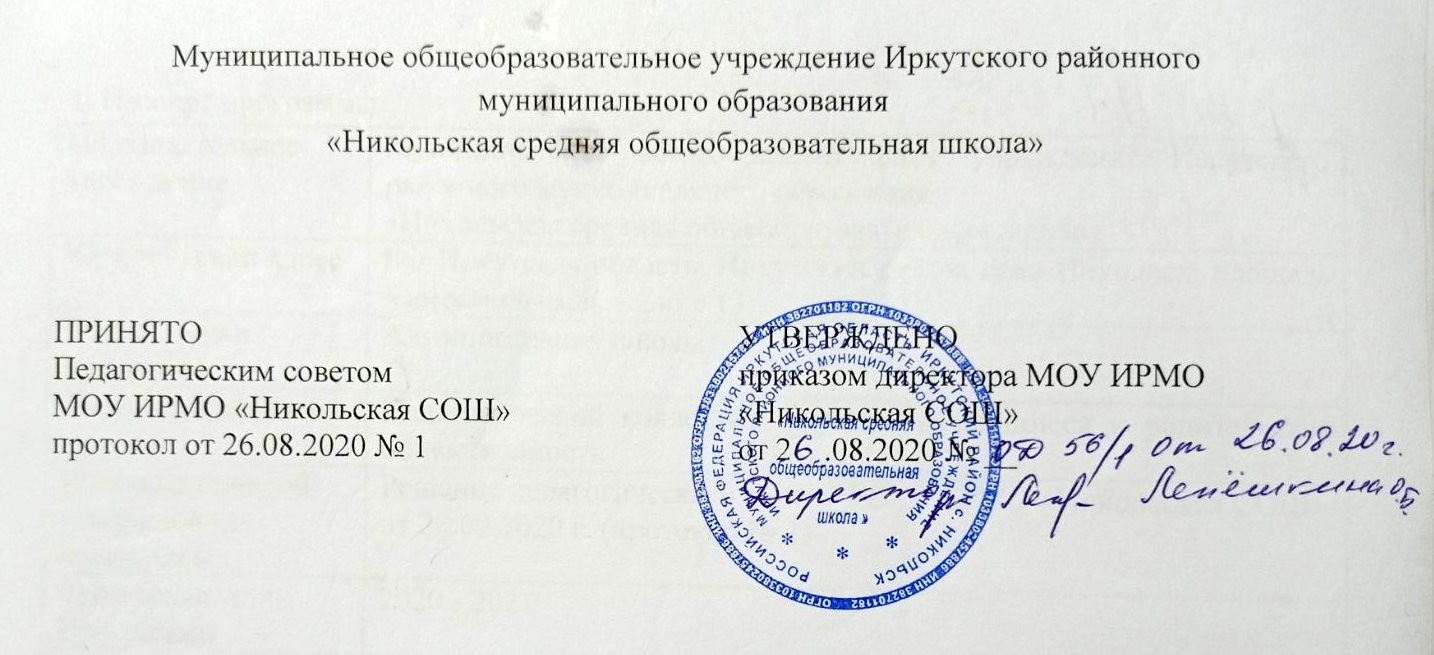 Программа внеурочной деятельности в  5 - 9-х классах(ФГОС ООО) Никольск2020   1. Паспорт программы . 2. Содержание программы 1. Пояснительная записка 1. Пояснительная запискаВ Федеральном государственном образовательном стандарте общего образования школьников уделено особое внимание внеурочной деятельности, а также определено пространство и время в образовательном процессе. Под внеурочной деятельности в рамках реализации ФГОС общего образования следует понимать образовательную деятельность, осуществляемую в формах, отличных от классно- урочной, и направленную на достижение планируемых результатов освоения основной образовательной программы основного общего образования.Настоящая программа создает условия для социального, культурного и профессионального самоопределения, творческой самореализации личности ребёнка, ее интеграции в системе мировой и отечественной культур.Программа педагогически целесообразна, так как способствует более разностороннему раскрытию индивидуальных способностей ребенка, которые не всегда удается рассмотреть на уроке, развитию у детей интереса к различным видам деятельности, желанию активно участвовать в продуктивной, одобряемой обществом деятельности, умению самостоятельно организовать свое свободное время. Каждый вид внеклассной деятельности: творческой, познавательной, спортивной, трудовой, игровой	– обогащает опыт коллективного взаимодействия школьников в определённом аспекте, что в своей совокупности даёт большой воспитательный эффект.Воспитание является одним из важнейших компонентов образования в интересах человека, общества, государства. Основными задачами воспитания на современном этапе развития нашего общества являются: формирование у обучающихся гражданской ответственности и правового самосознания, духовности и культуры, инициативности, самостоятельности, способности к успешной социализации в обществе.Внеурочная деятельность является составной частью учебно-воспитательного процесса и одной из форм организации свободного времени учащихся. Правильно организованная система внеурочной деятельности представляет собой ту сферу, в условиях которой можно максимально развить или сформировать познавательные  потребности и способности каждого учащегося, которая обеспечит воспитание свободной личности. Воспитание детей происходит в любой момент их деятельности. Однако наиболее продуктивно это воспитание осуществлять в свободное от обучения время.Часы, отводимые на внеурочную деятельность, используются по желанию учащихся и направлены на реализацию различных форм ее организации, отличных от урочной системы обучения. Занятия проводятся в форме экскурсий, дополнительных объединений, секций, круглых столов, конференций, диспутов, КВНов, викторин, праздничных мероприятий, классных часов, школьных научных обществ, олимпиад, соревнований, поисковых и научныхисследований и т.д. Посещая кружки и секции, учащиеся прекрасно адаптируются в среде сверстников, благодаря индивидуальной работе руководителя, глубже изучается материал. На занятиях руководители стараются раскрыть у учащихся такие способности, как организаторские, творческие, спортивные, что играет немаловажную роль в духовном развитии подростков.Внеурочные занятия должны направлять свою деятельность на каждого ученика, чтобы он мог ощутить свою уникальность и востребованность.Занятия могут проводиться не только учителями общеобразовательных учреждений, но и педагогами учреждений дополнительного образования.Часы, отведенные на внеурочную деятельность, не учитываются при определении обязательной допустимой нагрузки учащихся, но являются обязательными для финансирования.В процессе формирования личности, воспитание как целостное воздействие на человека играет определенную роль, так как именно посредством его в сознании и поведении детей формируются основные социальные, нравственные и культурные ценности, которыми руководствуется общество в своей жизнедеятельности.Поэтому от эффективности системы воспитания зависит, в конечном счете, состояние общественного сознания и общественной жизни.Данная программа разработана для обучающихся сроком реализации на 5 летШкола работает по трем уровням результатов внеучебной деятельности школьников:й уровень – школьник знает и понимает общественную жизнь;й уровень – школьник ценит общественную жизнь;й уровень – школьник самостоятельно действует в общественной жизни. Внеурочная деятельность направлена на развитие воспитательных результатов:приобретение учащимися социального опыта;формирование положительного отношения к базовым общественным ценностям;приобретение школьниками опыта самостоятельного общественного действия.2. Нормативно-правовое обеспечение программы Закон «Об образовании в Российской Федерации» от29.12.2012г. №273 3ФЗ;  Федеральный государственный образовательный стандарт основного общего образования (приказ Минобрнауки России от 17.12.2010 № 1897 "Об утверждении федерального государственного образовательного стандарта основного общего образования");Федеральные требования к образовательным учреждениям в части минимальной оснащенности учебного процесса и оборудования учебных помещений (утверждены приказом Минобрнауки России от 4 октября 2010 г. № 986); СанПиН 2.4.2. 2821 – 10 «Санитарно-эпидемиологические требования к условиям и организации обучения в общеобразовательных учреждениях» (утверждены постановлением Главного государственного санитарного врача Российской Федерации от 29 декабря 2010 г. № 189);Федеральные требования к образовательным учреждениям в части охраны здоровья обучающихся, воспитанников (утверждены приказом Минобрнауки России от 28 декабря 2010 г. № 2106, зарегистрированы в Минюсте России 2 февраля 2011 г.);  Письмо Минобрнауки РФ от 19.04.2011 N 03-255 «О введении федеральных государственных образовательных стандартов общего образования»Письмо Министерства образования и науки РФ «Об организации внеурочной деятельности при введении федерального государственного образовательного стандарта общего образования» от 12 мая 2011 г. № 03-2960. Конвенция о правах ребенка     Концепция духовно-нравственного развития и воспитания личности гражданина России;Программа развития воспитания и социализации обучающихся;Образовательная программа среднего общего образования;Устав  школы 2.1. Цель внеурочной деятельности:Создание условий для достижения учащимися необходимого для жизни в обществе социального опыта и формирования принимаемой обществом системы ценностей, создание условий для многогранного развития и социализации каждого учащегося в свободное от учебы время.Создание воспитывающей среды, обеспечивающей активизацию социальных, интеллектуальных интересов учащихся в свободное время, развитие здоровой, творчески растущей личности,	с	формированной гражданской ответственностью и правовым самосознанием, подготовленной к жизнедеятельности в новых условиях, способной на социально значимую практическую деятельность, реализацию добровольческих инициатив.2.2 Задачи внеурочной деятельности:Организация общественно-полезной и досуговой деятельности учащихся совместно с общественными организациями, библиотеками, семьями учащихся.Включение учащихся в разностороннюю деятельность. Формирование навыков позитивного коммуникативного общения.Развитие навыков организации и осуществления сотрудничества с педагогами, сверстниками, родителями, старшими детьми в решении общих проблем.Воспитание трудолюбия, способности к преодолению трудностей, целеустремленности и настойчивости в достижении результата.Развитие позитивного отношения к базовым общественным ценностям (человек, семья, Отечество, природа, знания, труд, культура), формирование здорового образа жизни. Создание условий для эффективной реализации основных целевых образовательных программ различного уровня, реализуемых во внеурочное время.Организация информационной поддержки учащихся. Совершенствование системы мониторинга эффективности воспитательной работы в школе.Совершенствование материально-технической базы организации досуга учащихся.Углубление содержания, форм и методов занятости учащихся в свободное от учебы время2.3. Принципы программы:Включение учащихся в активную деятельность.Доступность и наглядность.Связь теории с практикой.Учѐт возрастных особенностей.Сочетание индивидуальных и коллективных форм деятельности.Целенаправленность и последовательность деятельности (от простого к сложному).2.4  Направления реализации программыСоздание оптимального педагогически организованного пространства проведения учащимися свободного времени.Проведение необходимых для оптимальной занятости учащихся в свободное от учебы время организационно-управленческих мероприятий.Совершенствование содержания, форм и методов занятости учащихся в свободное от учебы время.Информационная поддержка занятости учащихся в свободное время.Научно-методическое обеспечение занятости учащихся во внеурочное время.Совершенствование уровня кадрового обеспечения.Совершенствование материально-технической базы организации досуга учащихся.Программа состоит из 5 относительно самостоятельных разделов, каждый из которых предполагает организацию определенного вида дополнительного образования обучающихся и направлена на решение своих собственных педагогических задач.Формы внеурочной деятельности по направлениям:Духовно-нравственное:-Проведение тематических классных часов о духовности, культуре поведения и речи;Работа факультативов и элективных курсовУчастие в конкурсах, выставках детского творчества на уровне школы, района, областиВстречи с тружениками BOB, «Уроки мужества»;Тематические выставки рисунков.Оформление газет, стендов и выставок о боевой славе русского народа.Оформление поздравительных открыток и проведение концертных мероприятий в рамках знаменательных дат для пенсионеров и тружеников тыла.Фестивали патриотической песни.Проведение конкурсов «А ну-ка, парни!»Социальное:Проведение субботников;Работа на пришкольном участке.Участие в благотворительных акцияхОбщекультурное:Организация Дней театра и музея, выставок детских рисунков, поделок и творческих работ учащихсяПроведение тематических классных часов по эстетике внешнего вида ученика, культур поведения и речи;Участие в конкурсах, выставках детского творчества эстетического цикла на уровне школы, района, города, области;Проведение мероприятий, посвященных знаменательным датам.Общеинтеллектуальное:Предметные недели;Библиотечные уроки;Конкурсы, экскурсии, олимпиады, конференции, деловые и ролевые игры и др.Участие в научно-исследовательских конференциях на уровне школы, районаРазработка различных проектовСпортивно-оздоровительное:Работа спортивных секцийОрганизация походов, экскурсий, «Дней здоровья», подвижных игр, «Веселых стартов», внутришкольных спортивных соревнований.Проведение бесед по охране здоровья.Применение на уроках игровых моментов, физминуток.Участие в районных спортивных соревнованиях.Организация внеурочной деятельности детей с ОВЗОдной из приоритетных задач обучения детей с ограниченными возможностями здоровья является создание условий для успешной социализации. Реализация данной задачи невозможна без использования системы внеурочных занятий. Внеурочная деятельность обучающихся - понятие, объединяющее все виды деятельности школьников (кроме учебной), в которых возможно и целесообразно решение задач их воспитания и социализации.Согласно ФГОС ООО ОВЗ часть учебного плана, формируемая участниками образовательных отношений, включает	10 часов	на организацию занятий по направлениям внеурочной деятельности, которые являются неотъемлемой частью образовательного процесса в учреждении (из них не менее5 часов в неделю отводится на коррекционно-развивающую работу).При организации внеурочной деятельности обучающихся могут использоваться возможности сетевого взаимодействия (например, с участием организаций дополнительного образования детей, организаций культуры и спорта). В период каникул для продолжения внеурочной деятельности могут использоваться возможности организации отдыха детей и их оздоровления, тематических лагерных смен, летних школ, создаваемых на базе общеобразовательных организаций и организаций дополнительного образования детей. Внеурочная деятельность не является дополнительным образованием обучающихся и может происходить не только во второй половине учебного дня, но и в другое время, включая каникулярные, выходные и праздничные дни. Например, экскурсионные поездки в другие города, лагеря, походы и др.4.1. Цель внеурочной деятельности: создание условий для проявления и развития ребенком своих интересов на основе свободного выбора, постижения духовно- нравственных ценностей и культурных традиций.Программа внеурочной деятельности по ФГОС ООО ОВЗ предполагает следующие направления: коррекционно-развивающее, нравственное, спортивно - оздоровительное, социальное, общекультурное.4.2 Формы работы: индивидуальные и групповые занятия, кружки, художественные студии, спортивные клубы и секции, юношеские организации, краеведческая работа, научно- практические конференции, школьные научные общества, олимпиады, поисковые и научные исследования, общественно полезные практики, военно-патриотические объединения и т. д.Содержание коррекционно-развивающего направления регламентируется содержанием соответствующей области, представленной в учебном плане.Необходимо учитывать, что внеурочная деятельность	– это часть основного образования, которая нацелена на помощь педагогу и ребёнку в освоении нового вида учебной деятельности, способна сформировать учебную мотивацию. Виды внеурочной деятельности в рамках основных направлений, кроме коррекционно-развивающей, не закреплены в требованиях ФГОС. Для реализации в школе доступны следующие виды внеурочной деятельности:игровая деятельность;познавательная деятельность;проблемно-ценностное общение;досугово-развлекательная деятельность (досуговое общение);художественное творчество;социальное творчество (социально значимая волонтерская деятельность);трудовая (производственная) деятельность;спортивно-оздоровительная деятельность;туристско-краеведческая деятельность.4.3 Принципы организации внеурочной деятельности:соответствие возрастным особенностям обучающихся;преемственность с технологиями учебной деятельности;опора на традиции и положительный опыт организации внеурочной деятельности;опора на ценности воспитательной системы школы;свободный выбор на основе личных интересов и склонностей ребенка.4.4 Все виды внеурочной деятельности ориентированы на воспитательные результаты.Результат – это то, что стало непосредственным итогом участия школьника в деятельности (например, школьник приобрел некое знание, пережил и прочувствовал нечто как ценность, приобрел опыт действия).Первый уровень результатов – приобретение школьником социальных знаний (об общественных нормах, об устройстве общества, о социально одобряемых и неодобряемых формах поведения в обществе и т. п.), понимания социальной реальности и повседневной жизни. Для достижения данного уровня результатов особое значение имеет взаимодействие ученика со своими учителями (в основном и дополнительном образовании) как значимыми для него носителями социального знания и повседневного опыта.й уровень – школьник знает и понимает общественную жизнь.Второй уровень результатов – получение школьником опыта переживания и позитивного отношения к базовым ценностям общества (человек, семья, Отечество, природа, мир, труд, культура), ценностного отношения к социальной реальности в целом. Для достижения данного уровня результатов особое значение имеет равноправное взаимодействие школьника с другими школьниками на уровне класса, школы, то есть в защищенной, дружественной ему среде.й уровень – школьник ценит общественную жизнь.Третий уровень результатов – получение школьником опыта самостоятельного социального действия. Для достижения данного уровня результатов особое значение имеет взаимодействие школьника с социальными субъектами за пределами школы, в открытой общественной среде.й уровень – школьник самостоятельно действует в общественной жизни.4.5 Для достижения этой цели следует решать задачи, которые можно разделить на четыре группы:Создание условий для освоения образовательной программы всеми обучающимися класса:организация в классе безбарьерной, развивающей предметной среды;создание атмосферы эмоционального комфорта;формирование взаимоотношений в духе сотрудничества и принятия особенностей каждого;формирование у детей позитивной, социально-направленной учебной мотивации;применение современных педагогических технологий, методов, приемов, форм организации учебной работы, адекватных возможностям и потребностям обучающихся;адаптация содержания учебного материала, выделение необходимого и достаточного для освоения ребенком с ОВЗ;адаптация имеющихся или разработка необходимых учебных и дидактических материалов и др.Создание условий для адаптации детей с ограниченными возможностями здоровья в группе сверстников, школьном сообществе:организация уроков, внеучебных и внеклассных мероприятий с использованием интерактивных форм деятельности детей;организация внеклассной работы, направленной на раскрытие творческого потенциала каждого ребенка, реализацию его потребности в самовыражении, участии в жизни класса, школы;использование адекватных возможностям детей способов оценки их учебных достижений, продуктов учебной и внеучебной деятельности.Привлечение дополнительных ресурсов, поддержки:привлечение специалистов психолого-педагогического сопровождения к участию в проектировании и организации образовательного процесса;формирование запроса на методическую и психолого-педагогическую поддержку как со стороны специалистов школы, так и со стороны «внешних» социальных партнеров - методического центра, общественных организаций;организация взаимодействия с родителями в духе сотрудничества и разделения ответственности.Повышение профессиональной компетенции:постоянное отслеживание в литературе, в Интернете, на различных совещаниях и конференциях передового педагогического опыта использования технологий для работы в инклюзивной образовательной среде, составление банка данных;составление портфолио достижений, обучающихся имеющих различные степени и виды нарушений здоровья, «методических копилок»;посещение курсов повышения квалификации.Достижение трёх уровней результатов внеурочной деятельности увеличивает вероятность появления эффектов воспитания и социализации детей.Для оценки результатов развития жизненной компетенции ребенка предлагается использовать метод экспертной группы. Она должна объединить представителей всех заинтересованных участников образовательного процесса, тесно контактирующих с ребенком, включая членов его семьи. Задачей экспертной группы является выработка согласованной оценки достижений ребенка в сфере жизненной компетенции. Основой служит анализ поведения и динамики развития в повседневной жизни ребенка, результаты анализа должны быть представлены в форме удобных и понятных всем членам группы условных единиц. Количественная оценка служит не столько для характеристики самого ребенка, сколько для выработки ориентиров экспертной группы в описании динамики развития жизненной компетенции. Результаты проведенного экспертной группой анализа могут быть обобщены в индивидуальном профиле развития жизненной компетенции ребенка по основным образовательным областям и заданным линиям.Фиксацию опыта ребенка по установлению активных и разнообразных контактов с социальной средой, снятию ограничений по конкретным привычным ситуациям, освоению представлений о возможных социальных ролях самого ребенка, возможно, описать следующим образом:4.6 Направления коррекционной работыФормирование знания о правилах поведения в разных социальных ситуациях и с людьми разного социального статуса, со взрослыми разного возраста и детьми (старшими, младшими, сверстниками), со знакомыми и не знакомыми людьми;Знание правил поведения в разных социальных ситуациях с людьми разного статуса: с близкими в семье; с учителями и учениками в школе; с незнакомыми людьми в транспорте, в парикмахерской, в театре, в кино, в магазине, в очереди и т. д.;Освоение необходимых ребенку социальных ритуалов;Умение адекватно использовать принятые в окружении ребенка социальные ритуалы; Умение корректно выразить свои чувства, отказ, недовольство, благодарность, сочувствие, намерение, просьбу, опасение;Освоение возможностей и допустимых границ социальных контактов, выработки адекватной дистанции в зависимости от ситуации общения;Умение проявлять инициативу, корректно устанавливать и ограничивать контакт;Умение не быть назойливым в своих просьбах и требованиях, быть благодарным за проявление внимания и оказание помощи;Умение применять формы выражения своих чувств соответственно ситуации социального контакта;Расширение и обогащение опыта социального  взаимодействия ребенка в ближнем и дальнем окружении;Расширение круга освоенных социальных контактовВажно иметь в виду, что внеурочная деятельность — это отнюдь не механическая добавка к основному общему образованию, призванная компенсировать недостатки работы с отстающими детьми. Школа после уроков должна способствовать проявлению и раскрытию каждым ребёнком своих интересов, своих увлечений, своего«я». Это даст возможность превратить внеурочную деятельность в полноценное пространство воспитания и образования.Условия реализации программыДля успешной реализации программы необходимо выполнение ряда условий:конкретное планирование деятельностикадровое обеспечение программыметодическое обеспечение программыпедагогические условияматериально-техническое обеспечение.6. Научно-методическое	обеспечение	и	экспертиза	занятости	учащихся	во внеурочной деятельности.методические пособияинтернет-ресурсымультимедийный блок.7.  Внеурочная деятельность, реализуемая через социокультурные связи школы Внеурочная деятельность организуется так же в сотрудничестве с организациями, местным сообществом, социальными партнерами школы, с учреждениями науки, культуры, общественными организациями. Сотрудничество с другими организациями 8. Условия реализации программы Для успешной реализации программы необходимо выполнение ряда условий: конкретное планирование деятельности;кадровое обеспечение программы;методическое обеспечение программы;педагогические условия;материально-техническое обеспечение;широкие связи школы с социокультурным пространством;тесное сотрудничество с родительской общественностью. Сотрудничество участников образовательного процесса: Целью сотрудничества учителей и родителей является создание неформальной дружеской атмосферы жизнедеятельности школьников, осуществление эффективной связи школы и семьи в воспитании и образовании обучающихся. Задачами сотрудничества являются: усиление нравственных аспектов школьной жизнедеятельности детей и молодежи;гуманизация взаимоотношений семьи и школы;развитие у школьников опыта формального и неформального общения со взрослыми;освоение родителями навыков делового общения и сотворчества с учителями и детьми.Сотворчество учителей и родителей в воспитании, обучении и развитии детей во внеурочной деятельности осуществляется по следующим направлениям (содержание сотворчества): непосредственное участие родителей в организации различимых форм совместной внеурочной работы с детьми; развитие сотрудничества с учителями и детьми в учебно-познавательной, исследовательской деятельности в школе и в домашних условиях и др.;  оказание помощи школе в ремонте и оборудовании помещений для внеурочных занятий школьников, изготовление совместно с детьми приборов и принадлежностей для качественной организации данных занятий. 9. Предполагаемые результаты реализации программы:Результаты первого уровня (приобретение школьником социальных знаний, понимания социальной реальности и повседневной жизни): приобретение школьниками знаний об этике и эстетике повседневной жизни человека; о принятых в обществе нормах отношения к природе, к памятникам истории и культуры, к людям других поколений и других социальных групп; о российских традициях памяти героев Великой Отечественной войны; о международном экологическом движении; о христианскоми мировоззрении и образе жизни; о русских народных играх; о правилах конструктивной групповой работы; об основах разработки социальных проектов и организации коллективной творческой деятельности; оспособах самостоятельного поиска, нахождения и обработки информации; о логике и правилах проведения научного исследования; о способах ориентирования на местности и элементарных правилах выживания в природе.Результаты второго уровня (формирование	позитивного отношения школьника к базовым ценностям нашего общества и к социальной реальности в целом): развитие ценностных отношений школьника к родному Отечеству, родной природе и культуре, труду, знаниям, миру, людям иной этнической или культурной принадлежности, своему собственному здоровью и внутреннему миру.Результаты третьего уровня	(приобретение школьником опыта самостоятельного социального действия):и школьник может приобрести опыт исследовательской деятельности; опыт публичного выступления по проблемным вопросам; опыт природосберегающей и природоохранной деятельности; опыт охраны памятников истории и культуры; опыт интервьюирования и проведения опросов общественного мнения; опыт общения с представителями других социальных групп, других поколений,с участниками и очевидцами Великой Отечественной войны; опыт волонтѐрской деятельности; опыт заботы о малышах и организации их досуга; опыт самостоятельной организации праздников и поздравлений для других людей; опыт самообслуживания, самоорганизации иорганизации совместной деятельности с другими детьми; опыт управления другими людьми и взятия на себя ответственности за других людей.В процессе реализации программы произойдет:улучшение психологической и социальной комфортности в едином воспитательном пространстве;укрепление здоровья воспитанников;развитие творческой активности каждого ребенка;крепление связи между семьей и школойУчитель и родители как участники педагогического процесса:Целью сотрудничества учителей и родителей является создание комфортной атмосферы жизнедеятельности школьников, осуществление эффективной связи школы и семьи в воспитании и образовании детей разного возраста.Задачами сотрудничества являются:усиление нравственных аспектов школьной жизнедеятельности детей и молодежи;гуманизация взаимоотношений семьи и школы;освоение родителями навыков делового общения и сотворчества с учителями и детьми;оказание родителями содержательной помощи учителю в организации учебно - воспитательной работы, в том числе обучение детей в домашних условиях.Соотношение направлений внеурочной деятельности и образовательных результатов обучающихся10. Мониторинг эффективности реализации программы внеурочной деятельности в  5 - 9 классах Целью мониторинговых исследований является создание системы организации, сбора, обработки и распространения информации,  отражающей результативность модернизации внеурочной деятельности и дополнительного образования по следующим критериям: Задача диагностики – выяснить, являются ли и в какой степени воспитывающими те виды внеурочной деятельности, которыми занят школьник.  Объекты мониторинга: Диагностика эффективности внеурочной деятельности школьников (оценка востребованности форм и мероприятий внеклассной работы; сохранность контингента всех направлений внеурочной работы; анкетирование школьников и родителей по итогам года с целью выявления удовлетворённости воспитательными мероприятиями) Личность самого воспитанника (вовлечённость  обучающихся во внеурочную образовательную деятельность как на базе школы, так и вне ОУ) Детский коллектив (развитие и сплочение ученического коллектива, характер межличностных отношений). В качестве основных показателей и объектов исследования эффективности реализации образовательным учреждением Программы воспитания и социализации, программы внеурочной деятельности  обучающихся выступают: 1. Особенности развития личностной, социальной, экологической, профессиональной и здоровьесберегающей культуры обучающихся. 2. Социально-педагогическая среда, общая психологическая атмосфера и нравственный уклад школьной жизни в образовательном учреждении. 3. Особенности детско-родительских отношений и степень включённости родителей (законных представителей) в образовательный и воспитательный процесс. Диагностика воспитания и социализации складывается из общих (системных) показателей и частной диагностики (анализа и самоанализа). Системная диагностика осуществляется с помощью объединенной карты индикаторов (показателей работы школы). Критерии выбраны по следующим принципам. 1. Критерий результативности (УУД, олимпиады, победы в конкурсах, динамика состоящих на учете, количества учеников в школе, поступление в ВУЗы, текучесть кадров и т.п.) - помогает оценить результаты образовательного и воспитательного процесса в своем единстве в общих показателях. При неблагополучии в качестве общения участников ОП, будет ухудшаться мотивация к учению, к участию в урочной так и внеурочной жизни, что, несомненно, приведет к снижению показателей качества обучения и росту показателей дезадаптивной группы. «Слабые места», за счет которых будет происходить дисбаланс показателей и напротив сильные стороны, которые позволят определить ресурсные проекты можно подробнее проанализировать по следующим показателям. 2. Критерий вовлеченности (сколько людей участвуют в чем либо; все ли категории участников ОП принимают участие в жизни школы как воспитательной системы). Если нет мотивации находиться в школе - всем или каким-то отдельным участникам ОП, значит, не найдена необходимая тональность в предложениях школы - надо искать, может быть от чего-то отказываться. Если есть стабильность или рост вовлеченности, то это говорит о правильном направлении работы школы, соответствии ее предложения спросу (то что предлагается - действительно интересно участникам ОП) 3. Критерий возможностей (сколько конкурсов, мероприятий, творческих объединений учителей, родителей; обновление материально-технической базы, и пр.; для всех ли групп достаточно возможностей для участия в жизни школы как воспитательной системы). Может быть, что все предложения школы хороши, но их слишком мало. Или наоборот предложений много, но мала вовлеченность и значит это не адекватные предложения. 4. Критерий Качественной оценки (удовлетворенность всех участников ОП, мотивация к обучению, СМИ о школе и пр.). Этот показатель нуждается в углубленной разработке. Действительно по-настоящему оценить успешность развития воспитательной системы могут только качественные характеристики. Но они трудно поддаются стандартизации. В плане развития воспитательной системы школы предусмотрена работа творческих групп педагогов по поиску методов структурированного изучения качественных показателей, которые можно было бы присоединить к общим, количественным индикаторным показателям. Наряду с некоторыми психолого-педагогическими методиками на данный момент как основной нами используется метод структурированного наблюдения и экспертных оценок. Частная диагностика состояния элементов воспитания и социализации складывается из методов, позволяющих проанализировать качественные характеристики ее субъектов и параметры воспитывающей среды. Соответственно в структуре частной диагностики мы выделяем инструментарий для анализа и самоанализа работы педагогов (предметников и классных руководителей), воспитанности учащихся, а так же комфортности пребывания в школе участников образовательного процесса и здоровьесберегающую инфраструктуру школы.       Диагностика комфортности пребывания в школе участников образовательного процесса Методы: 1. Блок анкет для изучения удовлетворенности участников ОП по ступеням. 2. Блок методик для изучения удовлетворенности ОП и анализа образовательного спроса в рамках предпрофильной подготовки. Критериями эффективности реализации школой воспитательной и развивающей программы является динамика основных показателей воспитания и социализации обучающихся. 1. Динамика развития личностной, социальной, экологической, трудовой (профессиональной) и здоровьесберегающей культуры обучающихся. 2. Динамика (характер изменения) социальной, психолого-педагогической и нравственной атмосферы в образовательном учреждении. 3. Динамика детско-родительских отношений и степени включённости родителей (законных представителей) в образовательный и воспитательный процесс.  11. Кадровое обеспечение: В реализации программы участвуют: педагоги   школы, классные руководителибиблиотекарь; работники внешкольных учреждений дополнительного образования и культуры социальный педагогпсихолог  7.1. Совершенствование уровня кадрового обеспечения: Научно – методическое обеспечение и экспертиза занятости учащихся во внеурочное время методические пособия, Интернет-ресурсы, мультимедийный блок. Материально – техническое обеспечение: выбор оптимальных условий и площадок для проведения различных мероприятий, материалы для оформления и творчества детей, наличие канцелярских принадлежностей, аудиоматериалы и видеотехника,  компьютерные классы,  проектор, 12. Возможные сложности реализации программы и пути их преодоления. Образовательное учреждениеМуниципальное общеобразовательное учреждение Иркутского районного муниципального образования«Никольская средняя общеобразовательная школа»Юридический адресРФ Иркутская область, Иркутский район, село Никольск, площадь Комсомольская, здание 13Разработчики программыАдминистрация школыЗаказчик программыПедагогический коллектив школы, обучающиеся и родительская общественностьПостановление об утверждении программыРешение педагогического совета  МОУ ИРМО «Никольская СОШ»от 28.09.2020 г. (протокол № 1)Срок реализации Программы  2020 - 2025Основная  идея программы Создание воспитывающей среды, обеспечивающей активизацию социальных, интеллектуальных интересов учащихся в свободное время, развитие здоровой, творчески растущей личности, с формированной гражданской ответственностью и правовым самосознанием, подготовленной к жизнедеятельности в новых условиях, способной на социально значимую практическую деятельность, реализацию добровольческих инициатив.ПроблемаИнтеграция внеурочной деятельности в современный  образовательный процесс школы .  Цель  программыСоздание условий для достижения учащимися необходимого для жизни в обществе социального опыта и формирования принимаемой обществом системы ценностей, создание условий для многогранного развития и социализации каждого обучающегосяЗадачи  программы организация общественно-полезной и досуговой деятельности обучающихся совместно с коллективами учреждений дополнительного образования, учреждений культуры, физкультуры и спорта, общественными объединениями, семьями обучающихся; выявление интересов, склонностей, способностей, возможностей обучающихся к различным видам деятельности;создание условий для индивидуального развития в избранной сфере внеурочной деятельности; развитие опыта творческой деятельности, творческих способностей;  создание условий для реализации приобретенных знаний, умений и навыков;  развитие опыта неформального общения, взаимодействия, сотрудничества;  расширение социокультурного пространства; Объект программного проектирования Образовательное пространство школыПредмет исследованияВнеурочная деятельность школыОжидаемые результаты, важнейшие  целевые  показатели программыСоциальные эффекты программы: 1. Повышение удовлетворенности качеством образования всех участников образовательного процесса 2. Снижение социальной напряженности в микрорайоне, числа правонарушений и преступлений среди несовершеннолетних  3. Формирование у учащихся и родителей осознанного отношения  к  развитию творческого и интеллектуального потенциала как к основному фактору жизненного успеха. 4. Совершенствование системы медико-психолого-педагогического сопровождения образовательного процесса на всех ступенях школьного и дополнительного образования. 5. Высокая востребованность образовательных услуг школы, конкурентоспособность в районной системе образования  Целевые ориентиры программы: 1. Наличие банка ресурсов школы и методических разработок в области  внеурочной деятельности, доступных ОУ района и города 2. Наличие определенного места школы в сети ОУ района, решающих проблемы  внеурочной занятости обучающихся 3. Оптимизация  внеурочной деятельности школы в свете реализации ФГОС. Ресурсное обеспечение Программы Мероприятия, направленные на  решение задач Программы, в проводятся в рамках текущего бюджетного финансирования. и материально-технического оснащение школы за счет бюджетного финансирования, привлеченных спонсорских средств, средств муниципальных учреждений.Кадровое обеспечение Программы Администрация школы Педагогическое сообщество Учащиеся школы  Социальные партнёры и спонсоры школы Родительская общественность школы Система организации контроля  за выполнением программы Контроль  за реализацией программы осуществляет администрация школы, Педагогический совет школы, Совет учреждения. Результаты контроля предоставляются общественности через публикации в СМИ, публичные доклады, размещаются на сайте школы № п/п СодержаниеСтраницы 1Пояснительная записка      52Нормативно-правовая основа, локальные документы62.1Цель внеурочной деятельности62.2Задачи программы внеурочной деятельности62.3Принципы организации внеурочной деятельности72.4Направления реализации программы73Формы реализации внеурочной деятельности84Организация внеурочной деятельности детей с ОВЗ94.1Цель внеурочной деятельности:94.2Формы реализации внеурочной деятельности94.3Принципы организации внеурочной деятельности94.4.Результат104.5.Задачи104.6.Направления коррекционной работы115Условия реализации программы126Научно-методическое	обеспечение	и	экспертиза занятости	учащихся	во внеурочной деятельности.127Сотрудничество с другими организациями 128Условия реализации программы139Предполагаемые результаты1410Мониторинг эффективности реализации программы внеурочной деятельности в 5 - 9 классах1511Кадровое обеспечение программы1612Возможные сложности реализации программы и пути их преодоления17НаправлениеВедущие формы деятельностиДуховно-нравственноеКлассный час, диспуты, круглые столы, беседы, игры нравственного и духовно- нравственного содержания, работа в музее, экскурсии, просмотр фильмов, встречи с известными людьми, знакомство с историей и бытом народов Сибири, участие в фестивалях, праздниках различных уровней.Проведение совместных праздников школы и общественности. Использование аудиозаписей и технических средств обучения. Экскурсии, целевые прогулки. Тематические вечера эстетической направленности (живопись, музыка, поэзия). Организация выставок (совместная деятельность детей и родителей).СоциальноеУчастие в конкурсах, конференциях, и т.п.Участие в благотворительных акциях;Реализация КТД ;Организация дежурства в классах; Выставки поделок и детского творчества;Трудовые десанты, субботники; Сюжетно- ролевые игры;Классное самоуправление;Беседы о роли семьи в жизни человека «Моя родословная», «История моей семьи»ОбщеинтеллектуальноеВикторины, познавательные игры и беседы;Исследовательские проекты; Внешкольные акции познавательной направленности (олимпиады, конференции учащихся, интеллектуальные марафоны); Предметные недели, праздники, уроки Знаний, конкурсы;Встречи и беседы с выпускниками ОУ, ознакомление с биографиями выпускников, показавших достойные примеры высокого профессионализма, творческого отношения к труду.ОбщекультурноеДеятельность школьного музея;Участие в конкурсах патриотического воспитания, краеведения;Экскурсии в музеи, библиотеки, выставки; Концерты, инсценировки, праздники на уровне класса, школы и села; Кружки художественного творчества; Художественные выставки, праздничное оформление школы и классных комнат; Занятия в музыкальной школе,  творческих объединениях  на базе учреждений дополнительного образования, учреждениях культурыСпортивно-оздоровительноеСпортивно-массовые и физкультурно - оздоровительные общешкольные и сельские мероприятия: спортивные турниры, соревнования, дни здоровья, утренняя зарядка,физкультминутки на уроках, организация активных оздоровительных (динамических пауз) и прогулок на свежем воздухе во время учебного процесса.Посещение спортивных секций;Интерактивные игры, спортивные конкурсы в классе, викторины, походы выходного дня.Создать банк методических разработок школы, мероприятий, событийСистематизация авторских разработок педагогов. Организация обмена опытом педагогов в рамках сетевого взаимодействия, создание педагогического пространства.Разработать системудиагностической работы педагога-психолога по вопросам досуговой деятельности учащихся.Диагностика запросов учащихся на организациюсвободного времени.Диагностика возможностей школы и внешкольных учреждений по организации свободного времени учащихся.Информирование педагогического коллектива о результатах диагностики.Разработать системумероприятий, обеспечивающую повышение методического уровня педагогов.Курсы повышения квалификации по вопросамвоспитательной и внеурочной деятельности педагога. Провести педагогические советы и заседания МО с участием специалистов внешкольных учреждений.№ п/пУчреждения дополнительного образования и культурыФормы взаимодействия1МУК КСЦ «Альянс»тематические праздники, творческие конкурсы, смотры, выставки, концерты2МОУ ИРМО ДЮСШзанятия  обучающихся в спортивных секциях,  соревнования, «Дни здоровья»3МОУ ИРМО ДОД ЦРТДЮкружковая работа, конкурсы, смотры, соревнования, концерты 4РДШАкции, проекты, конкурсы, волонтерское движение5ПУ - 60конкурсы, смотры, соревнования, концерты, дни открытых дверей6МКЦвебинары, мастер – классы, дни открытых дверей7Библиотека селавстречи-беседы,  информационное сопровождение учебного процесса8Производственные предприятия и учреждения села и  городаучебные и познавательные экскурсии, профориентационная работаСотрудничество с ГИБДД в рамках профилактической работы по безопасности движенияакции, беседы, совместные мероприятия,  совместная профилактическая работаСотрудничество с ОДН, КДН в рамках профилактической работы по правонарушениямсовместная профилактическая работа по правонарушениям, профилактические неделиСотрудничество с Пожарной охраной МЧСучастие команды школы в конкурсных мероприятиях, посещение музея при пожарной части, совместная профилактическая работаНаправления внеурочной деятельностиОбразовательные результаты учащихся в соответствии с ФГОС основного общего образованияФизкультурно-спортивное и оздоровительноеЦелостное представление о культуре здорового образа жизни. Опыт планирования и соблюдения режима дня. Первичные умения физической саморегуляцииДуховно-нравственноеОпыт морального выбора; освоение нравственных норм и ценностейСоциальноеОпыт конструктивной коммуникации; первичные представления о правовом обществе. Опыт гражданской рефлексии в рамках социальных практикОбщеинтеллектуальноеСформированные универсальные учебные действия. Опыт познавательной рефлексии, учебной самоорганизации. Развитые навыки самооценкаОбщекультурноеОпыт эмоционально-ценностного отношения к предметам искусства, достояниям мировой культурыЗадачиМероприятияПодготовка педагогических кадров к работе с учащимися по внеурочной деятельностиИндивидуальные собеседования с преподавателями предметниками и руководителями кружков, готовыми к деятельности в данном направленииПовышение методического уровня всех участников воспитательного процессаСеминары с психологами, специалистами внешкольных учреждений. Проведение семинаров по реализуемым программамОбеспечение комфортных условий для работы педагоговОбеспечить материально-техническими средствами, необходимыми для осуществления внеурочной деятельностиСоздать банк методических разработок дел школы,    мероприятий, событийСистематизация авторских разработок педагогов школы. Организация обмена опытом педагогов в рамках сетевого взаимодействияРазработать систему диагностической работы педагога- психолога по вопросам досуговой деятельности учащихся.Диагностика запросов учащихся на организацию свободного времени. Диагностика возможностей  школы и внешкольных учреждений по организации свободного времени учащихся. Информирование педагогического коллектива о результатах диагностики.Разработать систему мероприятий, обеспечивающую повышение методического уровня педагогов.Курсы повышения квалификации по вопросам  воспитательной и внеурочной  деятельности педагога. Провести педагогические советы и заседания ШМОСоздать банк методической литературы по организации досуга учащихся. Приобретение методической литературы и ее постоянное обновление. Систематизация методической литературы.  Информирование педагогов о наличии и их знакомство с содержанием имеющейся методической литературы. Возможные сложности реализации Программы Пути преодоления возникающих проблем Низкая мотивация педагогов ОУ к участию в реализации программы Вовлечение всех педагогов ОУ в проектную деятельностьОрганизация внутришкольного повышения квалификации педагогов, совместной проектировочной деятельности по реализации задач ОУВозможная ротация кадрового состава  Своевременное повышение квалификации новых кадров школы в рамках образовательных программ  и программ Поддержка деятельности школы в образовательной системе района и областиАктивное участие  в подпрограммах Программы развития образования Никольского МО, района, городских социально-образовательных проектах, городских . районных  и областных конкурсах и олимпиадахФормальный подход школы к реализации программы внеурочной деятельностиСтимулирование деятельности педагогов ОУ в области интеграции внеурочной деятельности в образовательный процесса и формирование установки на получение  положительных результатов деятельности . дополнительного образования детей.